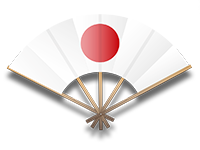 BKA Squad News 22/02/18United Kingdom Iaido Squad 20186Th Dan 	(1) John Honisz-Greens. (2) Anna Stone.5th Dan 	(1) John Burn (t). (2) Graham Turner. (3) Dave Fanning. (4) Gill Wacey. (5) Colin Porter.                                                                                    (6) Rob Townson.                                                                      4Th Dan  	(1) Andrew Davis. (2) Anil Sahil. (3) Ben Emberley (t). (4) David Parker.3rd Dan  	(1) Ed Umeyama (t). (2)Sophie Ralston (t).2nd Dan	(1) Ben Crabbe (t). (2) Kevin Douglas (t).1st Dan 	(1) Steve Taylor (t). (2) David Griffiths.Mudan STS 1 Halesowen 24/03/18OPEN TO ALL MEMBERS OF THE IAIDO BU If you wish to attend just for your own personal development that is fineHalesowen College, Whittingham Road, Halesowen, Block 6. W.MIDS B63 3NA 9.30am FOR 10.00am start till 3.30pmhttps://www.halesowen.ac.uk/uploads/campus-map.pdfUntil all places per grade are filled (approx 6 per grade level) you can still join the squad by application or invitation. You must read and agree the code of conduct then apply via email to the Team Manager on karliaidoteammanager@yahoo.com  (This includes the 2017 team members).At this year’s STS we are going to record you on your own phone camera, this will be a personal record and combined with your notes should help with your improvement. If you have a tripod to hold your phone then please bring it along as this will add to the quality of the recording. Any Dojo leader who thinks they have a candidate for Mudan and 1st Dan, please encourage them to attend STS.Make sure you take written notes at STS and USE THEM in your training.Best RegardsKarl Gibbons                                                                                                                                               United Kingdom Iaido Team Manager